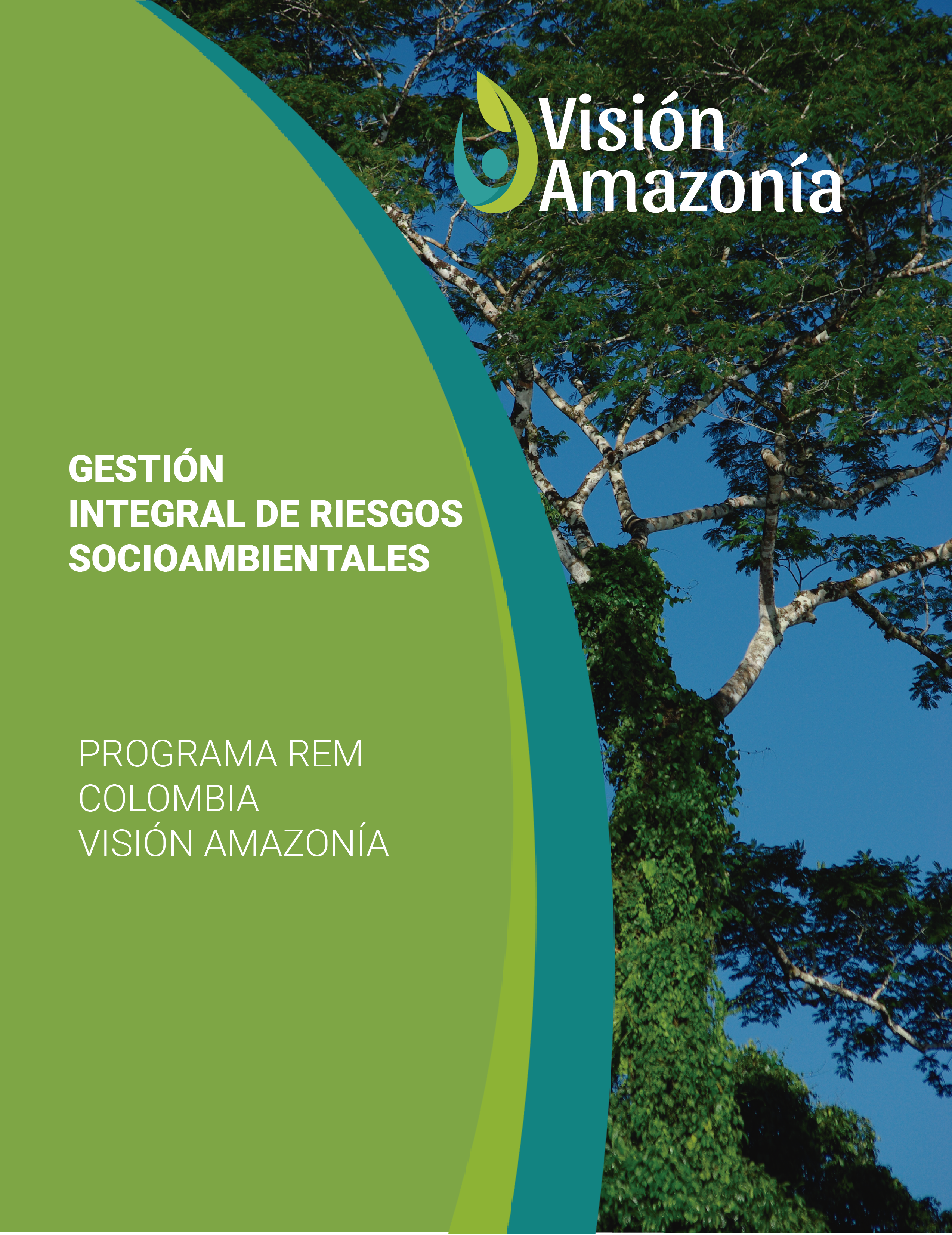 GESTIÓN INTEGRAL DE RIESGOS SOCIO-AMBIENTALES - PROGRAMA REM VISIÓN AMAZONÍA (GIRSA- REM)SIGLAS Y ABREVIATURASCMNUCC	Convenio Marco de las Naciones Unidas sobre Cambio ClimáticoCLPI		Consulta Libre, Previa e InformadaEICDGB	Estrategia Integral de Control de la Deforestación y Gestión de BosquesENREDD+ 	Estrategia Nacional de REDD+GIRSA		Gestión Integral de Riesgos Socio-AmbientalesINF		Inventario Forestal NacionalPID		Plan de Inversión por Desembolso PTG		Plan de Trabajo GlobalRAP		Región Administrativa y de PlanificaciónREDD+	Reducción de Emisiones Reducción de Emisiones de gases de efecto 			invernadero de Deforestación y Degradación de bosques, conservación y 			aumento de las reservas de carbono y manejo sostenible de los bosquesREM		Pioneros en REDD+ (por su sigla en inglés: REDD Early Movers)RIS		Resumen de Información de SalvaguardasSESA 		Evaluación Estratégica Ambiental y Social SIS 		Sistema Nacional de Información y Monitoreo de Salvaguardas SMByC 	Sistema de Monitoreo de Bosques y CarbonoSNS		Sistema Nacional de SalvaguardasVA		Visión AmazoníaRESUMENLa Gestión Integral de Riesgos Socioambientales - GIRSA del Programa REM tiene como objetivo el de ofrecer una herramienta que facilite la identificación, análisis y toma de decisiones frente a la gestión de los riesgos que puedan generarse por la implementación de las diferentes acciones consideradas en el Programa. Como tal es un instrumento de gestión del Programa REM Colombia, para analizar y prevenir, mitigar o disminuir los riesgos relacionados con la ejecución de sus acciones en los diferentes pilares de Visión Amazonía. Dentro del marco del Sistema Nacional de Salvaguardas, y acorde con las salvaguardas de Cancún y la respetiva interpretación nacional, se han desarrollado herramientas para evaluar el cumplimiento del marco legal nacional y para el análisis de riesgos y priorización de medidas de salvaguarda, al nivel del Programa y sus pilares y al nivel de proyectos con comunidades campesinas e indígenas. Estas se aplicarán en cada ciclo de planificación de inversión por desembolso y reportes anual del Programa.El sistema de seguimiento de la GIRSA se articulará progresivamente con el conjunto de indicadores del componente de seguimiento del Sistema Nacional de Salvaguardas, cuando este ya se encuentre en marcha.1. INTRODUCCIÓN 1.1. Descripción del Programa REM Colombia El Programa Visión Amazonía del Gobierno de Colombia tiene por objetivo la reducción de la deforestación en el bioma Amazónica a cero neto deforestación en el 2020. La estrategia de intervención comprende 5 pilares: Gobernanza Forestal, Planificación y Desarrollo Sectorial sostenible, Desarrollo Ambiental, Gobernanza Ambiental con pueblos indígenas y Condiciones Habilitantes (Sistema de Monitoreo de Bosque y Carbono, e.o.). Para apoyar esta meta ambiciosa, los Gobiernos de Alemania, Noruega y Reino Unido, se han comprometido con más de 120 millones dólares por medio del Programa de Pioneros para REDD+ (REM por su sigla en inglés) para desarrollar un esquema de pago por resultados REDD+, el cual entregará los recursos con base en las reducciones de emisiones verificadas como resultado de la reducción de deforestación bruta en el bioma amazónico. La meta del Programa REM Colombia consiste en reducir las emisiones provenientes de la deforestación en la Amazonía Colombiana, contribuyendo con la generación de beneficios múltiples para los beneficiarios (p.ej. comunidades locales, grupos indígenas). Los aportes financieros del Programa REM deben ser invertidos en el marco del Programa Visión Amazonía del Gobierno Colombiano y su sistema de distribución de beneficios. Este sistema sigue un enfoque "stock and flow", creando incentivos para actividades que reduzcan las emisiones asociadas a la deforestación ("flow/flujo") y actividades que mantengan o aumenten las reservas de carbono en los bosques ("stock"). Las Partes acordaron que durante toda la implementación del Programa REM, por lo menos el sesenta por ciento (60%) del financiamiento total del Programa REM será utilizado para beneficiar de manera directa a actores del nivel local, según el enfoque “stock-flujo”. El restante cuarenta por ciento (40%) será utilizado en la implementación de acciones o políticas habilitantes para disminuir la deforestación, en la estructura operativa de REM, del Programa Visión Amazonía y en el sistema de pagos por resultados REDD+, donde se incluyen el Registro de Actividades REDD+ y el Sistema Nacional de Información y Monitoreo de Salvaguardas (SIS). Resumen de los Pilares de Intervención del Programa REM Colombia Visión Amazonía:Pilar 1 - Mejoramiento de la gobernanza forestal: enfocado al fortalecimiento institucional para la gestión del recurso forestal y los instrumentos de planificación de uso del suelo, zonificación, administración y control efectivos. Dentro de los procesos de planificación se considera el fortalecimiento de la capacidad de las Corporaciones Autónomas Regionales respecto a las funciones en materia de planificación territorial. Pilar 2 – Planificación y desarrollo sectorial sostenible: está orientado a articular procesos con los sectores de infraestructura de transporte y aprovechamiento minero energético, que incidan en los planes de desarrollo y de ordenamiento del territorio actuales y futuros, que permitan construir una visión de conjunto para reducir la deforestación y dar cumplimiento a las metas del año 2020. Está estructurado en 4 componentes, que se interrelacionan: (i) la armonización de ordenamiento ambiental con usos del suelo en la frontera agroforestal y pecuaria en la Reserva Forestal de la Amazonía, (ii) el fortalecimiento del desempeño ambiental en sectores priorizados para orientar el desarrollo de actividades sectoriales en áreas de alta sensibilidad ambiental, (iii) fortalecimiento de entidades territoriales comprometidas con el control de la deforestación mediante  la estrategia de Incentivos para Municipios verdes y (iv) Actividades estratégicas y desarrollo de capacidades,Pilar 3 – Agroambiental: atenderá las causas directas de la deforestación incidiendo en los agentes, mediante dos estrategias que incluyen acuerdos de cero deforestación neta con asociaciones campesinas y la oferta de instrumentos para la conservación y adopción de prácticas agroambientales sostenibles. El enfoque de la intervención agroambiental tiene el objetivo de frenar la expansión de la frontera agropecuaria en la Amazonia a través de la promoción de sistemas productivos sostenibles mediante alianzas productivas para productos del bosque, maderables y no maderables y el afianzamiento y mejora de las cadenas productivas de carne, leche, cacao, caucho y productos no maderables.Pilar 4 – Gobernanza ambiental con pueblos indígenas: busca fortalecer a las comunidades indígenas en la conservación y aprovechamiento sostenible del bosque en sus territorios, mediante el fortalecimiento de su capacidad de gobernanza territorial y de sus tradiciones, saberes y prácticas productivas sostenibles. Pilar 5 - Condiciones habilitantes: este pilar transversal, tiene el objetivo de desarrollar un conjunto de actividades que faciliten la implementación de los otros cuatro pilares, incluyendo la consolidación del Sistema de Monitoreo de Bosques y Carbono (SMByC), el Inventario Forestal Nacional con énfasis en la región Amazónica y una estrategia general de comunicaciones para el Programa. 1.2. Relación del GIRSA con el Sistema Nacional de Salvaguardas para REDD+ Las salvaguardas de REDD+ son un conjunto de normas o instituciones que guían las
expectativas en torno a los resultados sociales y ambientales relacionados con la reducción de las emisiones de carbono en los países en desarrollo (Angelsen et al., 2013). Cada país debe interpretar y aplicar este conjunto de principios de acuerdo con sus circunstancias nacionales y en ese sentido, las salvaguardas sirven como un conjunto de lineamientos que deben dilucidarse en relación a temas específicos de importancia para el contexto de país. Partiendo de comprender y analizar los potenciales beneficios y los riesgos de las estrategias que se han propuesto de reducción de deforestación, se deben identificar qué aspectos de la sociedad y del ambiente requieren ser protegidos, en relación al amplio marco acordado en Cancún (ONU-REDD, 2015).No obstante, este ejercicio es algo complejo: incluye aspectos de una gran cantidad de dimensiones del desarrollo; aplica en todas las escalas local, regional y nacional y debe considerar la participación de una diversidad de actores (comunidades, implementadores, financiadores, cooperantes, gobiernos, entre otros). Por lo tanto, se hace necesario que la aplicación de las salvaguardas REDD+ sea concreta, práctica, ágil y efectiva en los distintos niveles, respondiendo a un procedimiento lógico.Con el fin de abordar el proceso de evaluación y respeto de salvaguardas en el marco del Programa de Visión Amazonía del gobierno de Colombia (u otras iniciativas que apliquen), se desarrolló una herramienta para facilitar la identificación, análisis y toma de decisiones frente a la gestión de los riesgos que puedan generarse por la implementación de las diferentes acciones consideradas en el Programa y sus correspondientes Pilares, la cual se basó en dos ejercicios previos realizados en Colombia por ONU-REDD y la GIZ, respectivamente i) interpretación de las salvaguardas mediante proceso participativo de múltiples actores que inició en 2013 (Camacho, 2016) y ii) análisis de valores y riesgos para la definición de salvaguardas sociales y ambientales de REDD+ en Colombia (Robayo, Mendoza & Castro, 2015).Finalmente, los avances que ha logrado el país en materia de Salvaguardas son muy importantes hacia la consolidación de los Componentes Estructurales (p.ej. principios) y Componentes de Seguimiento (p.ej. indicadores) del Sistema Nacional de Salvaguardas (SNS) y en tal sentido, la propuesta presentada en este documento sobre el enfoque o procedimiento “paso a paso”, se está discutiendo a nivel del Comité Facilitador de Salvaguardas liderado por el Ministerio de Ambiente y Desarrollo Sostenible, para orientar tanto la implementación de la Estrategia Integral de Control de la Deforestación y Gestión de Bosques (EICDGB) como las iniciativas REDD+ entendidas como Programas de Pago por Resultados, Proyectos y otras acciones que busquen reducir emisiones asociadas a la deforestación, permitiendo un monitoreo y reporte consistente, estandarizado y de calidad.La gestión de riesgos del Programa REM Visión Amazonía aportará elementos importantes para la consolidación de este componente de seguimiento del Sistema Nacional de Salvaguardas y como experiencia pionera para su abordaje en otros Programas de esta dimensión.1.3. Alcance de la GIRSA REMEl Programa REM Colombia no es un programa de inversión en obras de infraestructura para el desarrollo (carreteras, represas, etc.), por lo que no se esperan riesgos sociales y ambientales importantes como el desplazamiento de población o la destrucción de hábitat. Por el contrario, el Programa REM Visión Amazonía, propone acciones orientadas a reducir las emisiones por deforestación, promueve el desarrollo sostenible de las comunidades bajo la concepción de cero deforestación, con la participación de los actores institucionales, asociaciones campesinas y pueblos indígenas y el fortalecimiento de sus capacidades en la gestión ambiental e intersectorial; acciones que al mismo tiempo son parte del marco de salvaguardas para la planificación del desarrollo de la región Amazónica colombiana. De acuerdo a la Guía de Sustentabilidad del KfW, el Programa REM Visión Amazonía puede ser calificado de Categoría de riesgo bajo C, ya que esta categoría aplica si: “se espera que el Programa no tenga, o solo en menor grado, impactos sociales y ambientales adversos y no requiere de medidas particulares de protección, compensación o monitoreo. Los Programas de Categoría C generalmente no requieren análisis adicionales o procedimientos de Evaluación de Impactos Ambientales y Sociales. Sin embargo, deberían ser monitoreados por si se presentan cambios relevantes durante su ciclo de vida.”  Sin embargo, está en discusión si los programas REM podrían ser calificados dentro de la categoría B; en todo caso, en el marco del compromiso del país de desarrollar un Sistema Nacional de Salvaguardas para REDD+ en Colombia, y cumpliendo con el principio de Acción sin Daño (“Do no harm”) del KfW, se ha desarrollado esta propuesta de gestión integral de riesgos socio-ambientales para el Programa REM Colombia, y piloto para otros programas REDD+ en Colombia y la región. Para ello se han tenido en cuenta los lineamientos del KfW sobre la Evaluación de Desempeño Ambiental, Social y Climático (2016) y sobre estándares y principios de derechos humanos en propuestas de Cooperación Alemana Técnica y Financiera (2013) y del Marco de Manejo Socio-Ambiental (Environmental and Social Management Framework) del Banco Mundial, en la medida que aplica a un programa de categoría C.El objetivo de la Gestión Integral de Riesgos Socio-Ambientales es ofrecer una herramienta que facilite la identificación, análisis y toma de decisiones frente a la gestión de los riesgos que puedan generarse por la implementación de las diferentes acciones consideradas en el Programa. Como tal es un instrumento de gestión del Programa REM Colombia, para analizar y prevenir, mitigar o disminuir los riesgos relacionados con la ejecución de sus acciones en los diferentes pilares de Visión Amazonía. En el capítulo 2 se describe el proceso previo de análisis de los riesgos internos y externos que se ha venido realizando con apoyo de la GIZ y ONU REDD. En el capítulo 3 se presenta la propuesta de gestión de los riesgos socioambientales, el enfoque, la metodología y los instrumentos de gestión a nivel de pilares del Programa y a nivel de los proyectos a ser presentados en el marco del Programa, así como el monitoreo a la gestión de riesgos y su retroalimentación. Finalmente, en el capítulo 4 se describirán los próximos pasos para consolidar el sistema de gestión de riesgos, en el entendido que esta propuesta es la primera en el marco de un esquema de Pago por Resultados REDD+ en Colombia y precursor para ENREDD+ Colombia, y será un sistema dinámico que se espera consolidar a través del monitoreo y retroalimentación con un enfoque de aprender haciendo. 2. ANÁLISIS PREVIOS 2.1. Priorización marco legal y normativoLa implementación de REDD+ está relacionada con un amplio espectro de derechos y procedimientos legales existentes en Colombia. El Programa ONU-REDD desarrolló una revisión completa y sistemática de las normas que aplican para dar cumplimiento al sistema nacional de salvaguardas ambientales y sociales para REDD+, identificando instrumentos, herramientas y mecanismos y el nivel de aplicación de cada uno, considerando como sujetos de derecho. Este marco normativo corresponde a un universo de medidas posiblemente aplicables. A partir de esta revisión inicial, se realizó una priorización, considerando 23 normas que cuentan con procedimientos e instrumentos claros de aplicación y aquellas que aplican en el corto plazo. Como cualquier otra acción que se desarrolle en el territorio nacional, las iniciativas están en la obligación de identificar otras normas aplicables y darles cumplimiento.2.2. Análisis de riesgos internos del Programa REM Visión AmazoníaComo parte del proceso de preparación nacional para REDD+, el Gobierno de Colombia formuló una metodología y ruta crítica que permitiera recoger insumos de una gran diversidad de actores relacionados con los posibles riesgos y beneficios sociales, ambientales e institucionales de la implementación de REDD+ en el país y que fueran la base para la Evaluación Estratégica Ambiental y Social (SESA) de REDD+ que se desarrolló como parte de la construcción del documento R- PP en Colombia. La GIZ apoyó en el desarrollo del proceso y en la documentación de los resultados, encontrando que los riesgos mencionados por los diferentes grupos de actores, se referían a una gran cantidad de problemáticas pero que correspondían a clases generalizables. Con el fin de incorporar los resultados en un marco conceptual común, se identificaron algunas categorías básicas a partir de la revisión del concepto de riesgo y de los marcos conceptuales de Medios de Vida y Enfoque de Derechos y se identificó que las problemáticas más comunes a la implementación de REDD+, se referían a algunas categorías básicas de un conjunto de 40 riesgos.  Dado que el Programa REM corresponde a una iniciativa temprana que desarrolla los elementos de REDD+, se decidió retomar estas categorías como base para un análisis más sistemático de riesgos en cada uno de los Pilares del Programa, como se presentará más adelante.2.3. Análisis de riesgos externos a Programa REM Visión AmazoníaEl análisis inicial de riesgos externos se realizó siguiendo la metodología de prospectiva participativa. La aplicación de esta metodología permite tener una visión más completa y sistemática de una situación, y priorizar aquellas cosas que representen riesgos para la mayoría de los participantes. También permite analizar una realidad de manera relativamente rápida en contextos complejos donde hay una gran cantidad de factores a analizar, como es el caso de Visión Amazonía y el contexto político nacional.Para su desarrollo se realizó en 2016, un taller en el que tomaron parte los asesores de Visión Amazonía y otros actores clave de la región.  El taller se desarrolló en las siguientes etapas:Paso 1: Identificación de factores que influyen en el futuro de VA. Para la identificación de los factores que influyen en Visión Amazonía, cada uno de los participantes envió previamente su respuesta a la pregunta: ¿Cuáles son los factores más importantes que influyen en el éxito de Visión Amazonía en los próximos 5 años? Estos resultados se sistematizaron y discutieron con los participantes encontrando siete factores clave de carácter interno y externo al Programa.Paso 2: Elaboración de matriz de diagrama de influencias: En este paso se elaboró una matriz de influencias entre factores otorgando una calificación numérica. (0 = No influencia, 1= Poca influencia y 2: Fuerte influencia) y se elaboró un diagrama en el que se visualizaron los factores críticos, activos, pasivos e inertes (ver figura 1). Críticos: Estos factores son los más relevantes de todo el sistema, ya que determinan su dinámica. Afectan al sistema y se retroalimentan de los resultados. Activos: Son factores que afectan directamente el sistema, sin embargo no son muy influenciables. Pasivos: Al contrario de los activos, estos factores poco afectan el sistema, y si son muy influenciables. También se pueden categorizar como resultados. Inertes: Se refiere a aquellos factores que no influencian, ni se dejan influenciar de otros elementos. También se denominan como factores autónomos.		Figura 1. Tipos de factores según dependencia e influenciaPaso 3. Identificación de un escenario óptimo y un escenario pésimo para los factores críticos y/o activos: En este paso se aplicó una tabla de descripción de factores y sus posibles variaciones: Esta herramienta permite describir la situación actual del factor y pensar en posibles variaciones que podrían tener en el futuro (alta, media y baja). Paso 4: Identificación de medidas para el escenario menos favorable: En este paso, se proyectan medidas para evitar el escenario menos favorable considerando los factores más relevantes. La pregunta de reflexión fue ¿Qué medidas concretas puede tomar Visión Amazonía para evitar el escenario menos favorable o pesimista/escenario de riesgo? (teniendo en cuenta los factores clave). El taller logró recopilar información sobre riesgos externos e internos. Sin embargo, se considera que la información sobre riesgos externos fue especialmente relevante ya que se identificaron factores como el tema de conflicto armado, la existencia de minas antipersonales, y otros, algunos de los cuales influyeron en la planificación estratégica del Programa.En este sentido se aclara que, si bien el manejo de estos riesgos externos es determinante para el buen desarrollo del Programa, no es posible incluirlos de manera estructural en el GIRSA pues corresponden a factores que estarían fuera del control directo del programa en sí mismo. Sin embargo, estos riesgos externos serán evaluados periódicamente durante los procesos de formulación que se adelantan en los distintos niveles (Programa y Proyectos), ya que pueden determinar ajustes en la operatividad prevista en los cinco Pilares de Visión Amazonía.   3. GESTIÓN DE RIESGOS SOCIO-AMBIENTALES EN EL MARCO DE LAS SALVAGUARDAS NACIONALES PARA EL PROGRAMA REM VISIÓN AMAZONÍA - GIRSA REM/VA.El Programa REM Visión Amazonía considera la gestión de riesgos como un componente estratégico para el logro de sus objetivos. Por un lado, los pilares de Visión Amazonía se relacionan con diferentes dimensiones sociales y ambientales que deben ser consideradas integral y sistemáticamente para evitar posibles efectos negativos. De otro lado, frente al escenario del cambio sociopolítico que el posconflicto significa en la Amazonía Colombiana, la incorporación de la gestión de riesgos permite orientar de manera oportuna las acciones que en el territorio se adelanten.Siendo que el Programa REM Visión Amazonía es un piloto nacional en la implementación del mecanismo REDD+, se espera que la gestión de riesgos propuesta genere experiencias positivas que sean replicables a otras iniciativas REDD+ dentro y fuera del país sobre la forma de llevar a cabo una evaluación y posterior implementación de medidas de manera efectiva y eficiente. La gestión de riesgos para el Programa REM Visión Amazonía se basa en una concepción amplia del concepto de riesgo y se aborda considerando tres enfoques:Riesgos internos: Objeto central de la GIRSA son los posibles riesgos, daños / afectaciones generadas por las actividades del Programa en las dimensiones sociales, culturales y ambientales. Partiendo de que los riesgos son construcciones sociales, la GIRSA recoge los resultados de un conjunto de espacios participativos realizados con actores regionales sobre los posibles impactos negativos que podrían ocurrir a causa de algunas actividades del Programa y sus proyectos. De la misma forma, se llevó a cabo la metodología de prospectiva participativa para identificar los riesgos externos que podrían afectar la ejecución del Programa.Multi-nivel: La gestión de riesgos se aborda inicialmente a nivel del Programa o de los componentes principales (pilares) con lo cual se identifican unas medidas estratégicas para evitar, minimizar o reaccionar a los riesgos identificados. Sin embargo, la implementación de actividades y proyectos en campo requiere que el análisis de riesgos y la definición de medidas de salvaguardas, se aborde de manera más detallada considerando las dinámicas particulares de los territorios. Por lo tanto, el abordaje de riesgos tiene dos niveles, programa y proyecto. Paso a paso: Un abordaje sistemático de riesgos requiere entonces establecer una metodología clara que pueda ser utilizada en diferentes momentos y por diferentes actores dentro del Programa y retroalimentar el proceso. Por lo anterior se ha diseñado un esquema basado en cinco pasos estratégicos (Figura 1)  aplicables en los dos niveles de programa y/o proyecto: 1. Verificación del cumplimiento del marco legal aplicable; 2. Identificación de riesgos sociales y ambientales propios de la iniciativa; 3. Identificación de medidas de salvaguardas; 4. Implementación de estas medidas; 5. Monitoreo y retroalimentación. Para cada uno de estos pasos se ha diseñado un conjunto de herramientas que consisten en metodologías concretas que pueden guiar a los formuladores e implementadores, en este caso del Programa REM Visión Amazonía, durante las diferentes fases de las iniciativas REDD+ hacia el abordaje y respeto de salvaguardas.Figura 2. Pasos y herramientas para la Gestión Integral de Riesgos de Visión 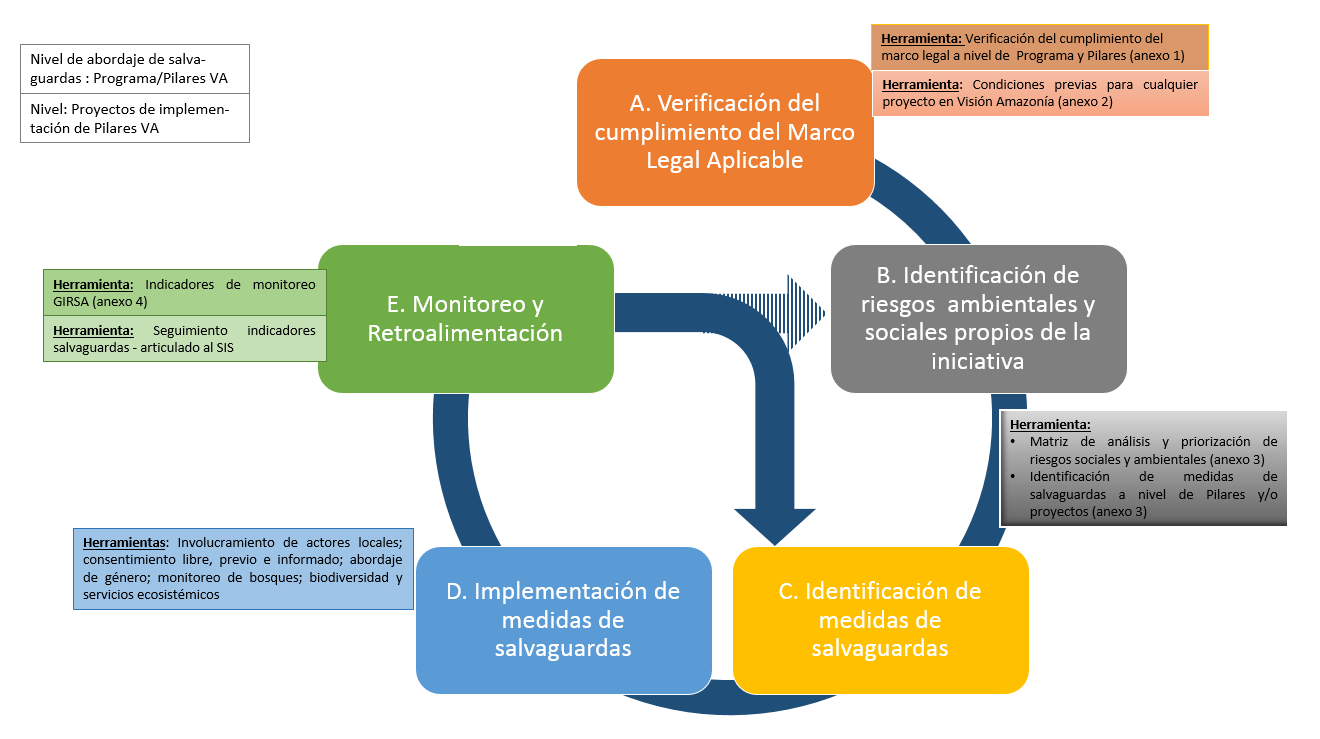 AmazoníaVerificación del cumplimiento del marco legal aplicableDado que en Colombia existe un desarrollo normativo e institucional amplio aplicable al Programa REM Visión Amazonía, en términos de respeto a derechos humanos, participación, protección del ambiente que incluye los acuerdos internacionales de los cuales el país es signatario, se asume que un paso fundamental de la gestión de riesgos es la verificación de cumplimiento del marco normativo correspondiente. Del amplio marco legal revisado, se han priorizado los instrumentos normativos más importantes para la implementación de REDD+, con el fin de facilitar esta etapa inicial y tomar las medidas necesarias para reorientar acciones que incumplan con los mismos.Los instrumentos normativos priorizados sirvieron para la estructuración de dos herramientas de verificación del marco legal que debe ser aplicada al nivel de Programa y Proyecto:Herramienta 1. Verificación del cumplimiento del marco legal a nivel de Programa y Pilares (Ver Anexo 1)Herramienta 2. Condiciones previas para proyectos presentados en el marco del Programa REM Visión Amazonía. (Ver Anexo 2)La primera herramienta se aplicará en la fase de formulación de cada nuevo Plan de Inversión por Desembolso,(PID) por cada líder de Pilar, y la segunda, posterior a la aprobación y previo a la firma del subacuerdo o convenio de proyectos que se presenten en cada una de los pilares. Estas herramientas permitirán evidenciar cómo se dio el cumplimiento a todas las normas priorizadas aplicables. Su uso facilita al Programa y a los proyectos identificar rápidamente cuestiones esenciales como la coherencia con los diferentes instrumentos de planificación territorial o de transparencia de la información. Sin embargo, no exime al Programa de aplicar cualquier otra norma que corresponda o que se identifique antes o durante la implementación.El compendio de los formatos diligenciados del análisis a nivel de programa y pilares, se constituye en un documento que quedará consignado como anexo al respectivo PID; el formato diligenciado de los proyectos se incluye en el archivo de cada proyecto en Patrimonio Natural, igual que p.e. el Análisis de Capacidades que realiza Patrimonio de cada proponente.Identificación de riesgos ambientales y sociales propios de la iniciativa Visión Amazonía ha diseñado un portafolio de inversión que considera diferentes acciones  y escalas de implementación. La identificación de riesgos en este tipo de programas requiere, por esta razón un abordaje que sea sistemático y comprehensivo que abarque los aspectos sociales, ambientales, culturales e institucionales.Los riesgos se relacionan con los posibles efectos negativos que ocasione la implementación del programa o proyecto.  El análisis de riesgos propuesto sigue dos pasos:Evaluación integral (Screening): Se analizan las intervenciones frente a una matriz completa de posibles riesgos calificando si su valor es alto, medio o bajo.Identificación de aspectos clave (Scoping): Se identifican los riesgos que tuvieron un valor alto para cada una de las intervenciones y se describe brevemente en qué consistiría este riesgo en esta intervención en particular. Estos riesgos se califican para ser tratados con prioridad en la planificación e implementación del Programa.Para ello se utilizó la herramienta diseñada para el análisis de los riesgos sociales y ambientales desarrollada por la GIZ. Esta se basa en los resultados de los espacios de diálogo de la Evaluación Estratégica Ambiental y Social (SESA) que ese llevó a cabo en el marco del proceso de preparación para REDD+ en el país. De los resultados obtenidos mediante este proceso participativo en las regiones del Pacífico y la Amazonía, se logró acotar inicialmente una lista (Tabla 1) que integra todos los posibles riesgos identificados participativamente (40 riesgos) según las salvaguardas de Cancún y las definidas para Colombia (Camacho, 2016) y luego para facilitar aún más el análisis a nivel de pilar y/o proyecto, se consolidaron 10 riesgos que integran los elementos sociales, ambientales y culturales más relevantes para analizar y de una manera más integral (Anexo 3).   Tabla 1. Riesgos considerados en el GIRSA de Visión Amazonía organizados según las salvaguardas en ColombiaLa herramienta 3 del anexo 3 incluye tanto el análisis y priorización de riesgos sociales y ambientales como la identificación de medidas que resulta del análisis de riesgos; es decir, paso B y paso C en la práctica se realizan en un mismo taller con una sola herramienta. Esta segunda parte del uso de la herramienta se explica en el siguiente subcapítulo de Paso C.Identificación de medidas de salvaguardasUna identificación asertiva de riesgos facilita la priorización de medidas de salvaguarda. Estas medidas pueden responder a diferentes momentos del desarrollo del Programa y dar respuesta a los riesgos tanto internos como externos; estas pueden ser de tipo: i) preventivas, ii) contingentes.Las medidas preventivas hacen referencia a criterios o acciones que se llevan a cabo para evitar un impacto negativo del Programa sobre las dimensiones sociales, ambientales y/o institucionales o que factores externos afecten el normal desarrollo de sus actividades. Por otra parte, las medidas contingentes se refieren a las acciones que se toman cuando se presenta una situación inesperada interna o externa que afecta el normal desarrollo del Programa y permiten una respuesta oportuna para minimizar los impactos que tal situación genere en el cumplimiento de metas.   Una vez identificadas las medidas asociadas a los riesgos analizados, se realiza una síntesis de ellas de acuerdo a su importancia, relevancia, transversalidad (que atienda varios de los riesgos) y se analizan los beneficios que generan las mismas.La herramienta desarrollada para tal fin, aplica tanto para Programa como Proyecto y en distintos momentos de su desarrollo (formulación, implementación, evaluación). La identificación de medidas resulta del análisis del paso B (Figura 1), por lo que fue incluida en la misma herramienta para riesgos.La herramienta desarrollada para tal fin se aplica para cada ciclo de planificación anual (PID) por parte de cada líder de Pilar y los actores pertinentes (puntos focales que operan en las regiones, eventualmente otros socios estratégicos) tanto a nivel del Programa y sus Pilares, como también a nivel de los proyectos con comunidades. La síntesis de riesgos priorizados y medidas de salvaguarda identificadas a nivel del Programa y sus Pilares quedará como anexo al respectivo PID. A nivel de los proyectos con comunidades, se debe aplicar la Herramienta 3 en la fase de arranque de los proyectos. La tabla resumen resultado de este análisis participativo sería un producto de esta fase del proyecto. En el caso que se haga previo a la firma del contrato, quedará consignada en el Convenio de Co-ejecución o como anexo en el subacuerdo, de cada proyecto.Herramienta 3. Matriz de análisis y priorización de riesgos sociales y ambientales e Identificación de medidas de salvaguardas a nivel de Pilares y/o proyectos Implementación de las medidas de salvaguardasLa implementación de medidas de salvaguarda puede incluir medidas del siguiente tipo:Consideración de nuevos criterios de buenas prácticas para las acciones que ya adelanta el Programa.Implementación de nuevas actividades o procesos complementarios a los que se prevén en el Programa.Adopción de guías para la formulación e implementación de proyectos que incluyan información y procedimientos estándar para el abordaje de riesgos; estas guías también podrían ser adoptadas por autoridades ambientales y otros actores con acciones territoriales. Los Puntos Focales de cada Pilar serán los encargados de facilitar la capacitación sobre y/o aplicación de estos protocolos y guías (En desarrollo).Herramienta Involucramiento de actores localesHerramienta Consentimiento Libre, Previo e InformadoHerramienta Abordaje de géneroHerramienta Monitoreo de Bosques Herramienta Conservación, Biodiversidad y Servicios Ecosistémicos Esta serie de herramientas, así como la de riesgos sociales y ambientales, integran la llamada “caja de herramientas” que se encuentra en proceso de construcción, discusión y retroalimentación a nivel del Comité Facilitador de Salvaguardas, conformado desde 2015 por el MADS, la GIZ, ONU REDD y el FCPF, con una aplicabilidad esperada en el nivel nacional en diferentes programas REDD+.   Desde el Programa REM Visión Amazonía, la implementación de las medidas priorizadas se realiza de manera articulada entre los líderes de pilares, los puntos focales y los implementadores de proyectos. Aparte de las medidas de salvaguarda descritas arriba, se identificarán además las “medidas y enfoques ya previstas”, es decir, que no implican una medida de salvaguarda adicional a lo planteado en el respectivo PID. El avance en la aplicación de las medidas se reportará en cada Informe Anual.Monitoreo y retroalimentación El último paso en la gestión de riesgos es el monitoreo del cumplimiento de salvaguardas y la retroalimentación permanente para un proceso de mejoramiento del sistema de gestión de los salvaguardas. El sistema de monitoreo del Sistema Nacional de Salvaguardas SNS está aún en construcción; se está finalizando la definición de una batería de indicadores para el monitoreo del cumplimiento de salvaguardas a nivel de programas y proyectos REDD+ en todo el país.  Una vez el SNS  se encuentre funcionando de manera integral en sus componentes estructurales y de seguimiento, el Programa REM Colombia buscará la forma de acoplarse a ello para reportar al sistema de montoreo nacional.  En espera de la consolidación del sistema del SNS, y considerando que el Programa REM Colombia es uno de los precursores en implementar esta propuesta de GIRSA en Colombia, para el año 2018 se propone un mecanismo de seguimiento provisional orientado principalmente a evaluar la eficiencia y eficacia de la aplicación de las medidas de salvaguarda durante la implementación de su PID II, con miras a retroalimentar el sistema de la GIRSA. Además se considera en como parte del seguimiento el mecanismo de quejas y reclamos accesible, transparente y eficiente, y la retroalimentación que se dará a través de las Foros de Diálogo con la Sociedad Civil. A nivel de proyectos, adicionalmente será proporcionado una guía para el monitoreo y la retroalimentación participativos.Se tratará de encontrar una forma de evaluar si las medidas de salvaguardas fueron implementadas; los riesgos anticipados fueron evitados y/o minimizados por las medidas de salvaguardas definidas e implementadas; y otros riesgos se manifestaron, mediante impactos negativos no anticipados que se presentaron durante la implementación del Programa o proyectos.Indicadores de cumplimiento y efectividad de la gestión de riesgos (Ver Anexo 4).Las informaciones proporcionadas por este sistema de seguimiento serán consolidadas para retroalimentar la planificación operativa anual, con el fin de adaptar y mejorar la implementación. En los casos que se hayan manifestado riesgos previstos o, presentado impactos imprevistos, se aplicará un proceso de análisis de impactos y/o correspondientes riesgos, así como de re-definición, ampliación o ajustes de las medidas de salvaguardas. En tal sentido, la lógica de gestión de riesgos presentada en este documento, se aplicará como parte integral de la planificación e implementación del Programa REM Visión Amazonía y sus proyectos. Mecanismo de peticiones, quejas y reclamos PQREl mecanismo de atención ciudadana (MAC) es uno de los componentes del Sistema Nacional de Salvaguardas que se ha venido construyendo con el objetivo de informar cómo se están abordando y respetando las salvaguardas definidas por la CMNUCC para REDD+ en Colombia. Su diseño e implementación se enmarca en la política de servicio al ciudadano como un Modelo de Gobierno Abierto, con tres principios fundamentales: transparencia, participación y colaboración ciudadana, conforme a una serie de manuales que han sido desarrollados para su implementación.A nivel nacional se está definiendo un mecanismo de atención ciudadana que permita a los ciudadanos acceder a información oportuna y expresar sus preocupaciones respecto al desarrollo de REDD+ en el país y al mismo tiempo tener mayor contabilidad y transparencia sobre los procesos y procedimientos que se llevan a cabo para ser atendidos; de manera particular, este mecanismo atenderá las preguntas, quejas, reclamos, sugerencias, denuncias y observaciones (PQRSD) sobre la aplicación, respeto u omisión de las salvaguardas durante el diseño y la implementación de REDD+. De manera particular, el Programa REM cuenta con un mecanismo PQR propio, mientras se conforma en el futuro próximo este MAC para todos los programas en el marco de ENREDD+. Para el manejo del sistema de peticiones, quejas y reclamos para Visión Amazonía, se reciben las peticiones quejas o reclamos a través del correo pqrvisionamazonia@minambiente.gov.com, página Web Visión Amazonía en el formulario de PQR donde las personas pueden dejar sus inquietudes o el despacho del viceministro.El proceso de tratamiento de PQR es que, una vez recibido, se define el Líder de Pilar que debe proyectar el insumo, que se remiten luego al despacho del Viceministro, donde se redacta la respuesta oficial.  Se realiza seguimiento a los insumos remitidos donde se verifica fecha de recibido, líder responsable de proyectar el insumo de respuesta, fecha de envío del insumo de respuesta con el correspondiente radicado, y fecha de envío de la respuesta oficial emitida por Ministerio de Ambiente, se consolida archivo por cada PQR y se elabora una matriz de respuestas a PQR frecuentes con el fin de facilitar y agilizar la entrega de insumo de respuestas.Siendo el mecanismo PQR una fuente de retroalimentación sobre la gestión del Programa, se realiza trimestralmente un análisis cualitativo de los PQR tratados, donde se decide sobre eventuales medidas pertinentes, ya sean de comunicación o de adaptar algún tema de gestión. Una síntesis de estos análisis, tanto cuantitativo (número de peticiones tratadas) como cualitativo, y las medidas tomadas en respuesta a estos, se incluirán en el respectivo informe trimestral.Foros de DiálogoOtro mecanismo de retroalimentación del Programa, son los Foros de Diálogo, con la Sociedad Civil y actores del Programa REM Visión Amazonía, que se organizarán, mínimo 4 al año, como parte de la estrategia de comunicación. En las actas quedarán consignadas las observaciones sobre la gestión del Programa y las respuestas acordadas.  4. CONCLUSIONES Y SIGUIENTES PASOS La Gestión Integral de Riesgos Socio Ambientales - GIRSA forma parte integral de la gestion del Programa REM Colombia Visión Amazonía, tanto a nivel de la planificación como de reporte.En cada nuevo ciclo de planificación de inversiones por desembolso, PID, una vez definidas las líneas de intervención por pilar, los líderes del Pilar analizarán el cumplimiento del marco legal a nivel del Programa y sus pilares y organizarán un taller de análisis de riesgos internos e identificación de las medidas de salvaguarda (con participación de puntos focales y eventualmente socios estratégicos); los dos documentos (formulario diligenciado anexo 1 y una tabla síntesis de riesgos y medidas de salvaguarda priorizados) quedarán consignados como parte integral del respectivo PID como anexos.A nivel de los proyectos con comunidades campesinas e indígenas, cada líder Pilar, después de selección/aprobación del proyecto y previo a la firma del subacuerdo, debe hacer el respectivo análisis de cumplimiento del marco legal diligenciando Herramienta 2 cuyo resultado quedará anexado en el archivo de cada proyecto en Patrimonio (tal como el análisis de capacidades que hace Patrimonio).En la fase de arranque de los proyectos, las Entidades Implementadoras con asistencia técnica de los puntos focales deben incluir como actividad un taller de análisis de riesgos sociales y ambientales y priorización de las medidas de salvaguarda, aplicando la Herramienta 3 al nivel las intervenciones del proyecto, y la tabla resumen resultado de este análisis participativo será un producto de esta fase del proyecto. En el caso que se haga previo a la firma del contrato, quedará consignada en el Convenio de Co-ejecución o subacuerdo, de cada proyecto. El avance en la aplicación de las medidas se reportará en cada Informe Anual y serán insumo para los Resumenes de Información de Salvaguardas – RIS que el Gbierno de Colombia reporta en el marco de la CMNUCC. Tabla X: Niveles de aplicación de las herramientas en el ciclo de planificación de inversiones por desembolso y proyectos comunitarios.Vale la pena mencionar que el GIRSA está incorporado en el Manual Operativo del Programa MOP , de manera que su aplicación tendrá un carácter vinculante no solo para los Pilares del Programa REM Visión Amazonía, sino también para las Entidades Implementadoras con las cuales se suscriben convenios, subacuerdos o convenios de coejecución. Próximos pasos:Considerando que en el año 2018 se aplicará por primera vez las herramientas propuestas en la GIRSA para la implementación del PID II, se dará especial atención al seguimiento de la eficiencia y eficacia del sistema propuesto, para obtener lecciones aprendidas y eventualmente proponer ajustes a la GIRSA, articulándolo progresivamente con el Sistema Nacional de Salvaguardas, cuando este ya se encuentre en marcha. Igualmente, el sistema de PQR del REM se acoplará al mecanismo de atención ciudadana (MAC) del Sistema Nacional de Salvaguardas.La GIRSA se publicará en la página web del Programa (http://visionamazonia.minambiente.gov.co) y será validado en talleres con los socios estratégicos del Programa. Además, se realizarán actividades de capacitación y sensibilización a nivel de pilares, puntos focales e implementadores, sobre la gestión integral de riesgos sociales y ambientales y la importancia de su consideración en la implementación de acciones del Programa.Anexo 1. Lista de chequeo de cumplimiento del marco legalLa herramienta se ha estructurado en función de las salvaguardas de Cancún (letras A a G) y los elementos de interpretación asociadas, manteniendo la numeración predefinida por el país para ellos (1 al 15). Esta herramienta se ha adaptado a la necesidad del Programa Visión Amazonía, y se encuentra distribuida así: i) las primeras 10 preguntas son generales y aplican a nivel de todo el Programa; ii) de la pregunta 11 en adelante (hasta la 26), son aplicables a nivel de cada uno de los Pilares del Programa con diferenciaciones de acuerdo al tipo de actividades que los integran. NIVEL DE PROGRAMASALVAGUARDA DE CANCÚN A.  La complementariedad o compatibilidad de las medidas con los objetivos de los programas forestales nacionales y de las convenciones y los acuerdos internacionales sobre la materia.Elemento de la interpretación Nacional 1. CORRESPONDENCIA CON LOS ACUERDOS INTERNACIONALES SUSCRITOS POR COLOMBIA EN MATERIA DE BOSQUES, BIODIVERSDAD Y CAMBIO CLIMATICO: La Estrategia Nacional REDD+ (ENREDD+); los programas y proyectos que se desarrollan en el marco del Plan Nacional de Desarrollo, los convenios y acuerdos internacionales suscritos por Colombia en materia de: bosques, biodiversidad y cambio climático; y las políticas nacionales correspondientes a estos acuerdos:SALVAGUARDA DE CANCÚN B.  La transparencia y eficacia de las estructuras de gobernanza forestal nacional, teniendo en cuenta la legislación y la soberanía nacionales;Elemento de la interpretación Nacional 2. TRANSPARENCIA Y ACCESO A LA INFORMACIÓN: Los interesados cuentan con información transparente, accesible y oportuna relacionada con acciones REDD+ en las plataformas o medios de información que se determinen (en el marco de la ENREDD).Elemento de la interpretación Nacional 3. RENDICION DE CUENTAS:Las instituciones y actores presentan informes de su gestión entorno a REDD+ ante los socios involucrados, las instituciones y el público en general e incluyen información sobre la aplicación y el respeto de las salvaguardasElemento de la interpretación Nacional 5. FORTALECIMIENTO DE CAPACIDADES: Las iniciativas REDD+ garantizan el fortalecimiento de las capacidades técnicas, jurídicas y de gobernabilidad administrativa de los actores involucrados directamente o participantes de las iniciativas, con el fin de que las partes puedan tomar decisiones documentadas, analizadas e informadasSALVAGUARDA DE CANCUN D. La participación plena y efectiva de las parrtes interesadas, en particular, la de los pueblos indígenas y comunidades locales, en las acciones mencionadas en los párrafos 70 y 72 de la presente decisión.Elemento de la interpretación Nacional 10. PARTICIPACIÓN: Se garantiza el derecho a la participación plena y efectiva de todos los actores involucrados para garantizar la adecuada gobernanza y toma de decisiones sobre REDD+.SALVAGUARDA CANCUN F. La adopción de medidas para hacer frente a los riesgos de reversiónElemento de la interpretación Nacional 14. PLANIFICACIÓN SECTORIAL: Las acciones REDD+ de tipo sectorial se proponen a partir de los instrumentos de ordenamiento ambiental y territorial, así como de la legislación relacionada con la conservación de los bosques y su biodiversidadComo referencia se puede consultar en: http://www.siac.gov.co/inicioVisor.htmlA continuación, el marco legal aplicable a nivel de PILARESNIVEL PILARES SALVAGUARDA DE CANCÚN B.  La transparencia y eficacia de las estructuras de gobernanza forestal nacional, teniendo en cuenta la legislación y la soberanía nacionales;Elemento de la interpretación Nacional 4. GOBERNANZA FORESTAL: Las acciones REDD+ se desarrollan conforme a las estructuras de gobernanza forestal existentes (fortaleciéndolas) y/o establecen las necesarias entre los actores involucrados en el proceso (el fortalecimiento o creación de nueva estructura puede ser un mecanismo de implementación de la gobernanza).SALVAGUARDA DE CANCÚN C. El respeto de los conocimientos y los derechos de los pueblos y comunidades étnicas y locales, tomando en consideración las obligaciones internacionales pertinentes y las circunstancias y la legislación nacionales, y teniendo presente que la Asamblea General de las Naciones Unidas ha aprobado la Declaración de las Naciones Unidas sobre los derechos de los pueblos indígenasElemento de la interpretación Nacional 6. CONSENTIMIENTO LIBRE, PREVIO E INFORMADO (CLPI): Cualquiera de las iniciativas que afecte directamente a uno o varios grupos étnicos y comunidades locales, debe previamente ser consultada (conforme a las disposiciones normativas en esta materia), de acuerdo con los usos y las costumbres de dichos pueblos contando con la Dirección del Ministerio del Interior y el acompañamiento de los organismos de control y permitiendo el espacio para que se dé, o no su CLPI.Elemento de la interpretación Nacional 7. CONOCIMIENTO TRADICIONAL: Se reconocen, respetan y promueven, conforme a lo establecido en la legislación nacional y el cumplimiento de los convenios internacionales, los sistemas de conocimiento tradicionales y las visiones propias que sobre el concepto “territorio” tienen los pueblos y comunidades étnicas y locales.Elemento de la interpretación Nacional 9. DERECHOS TERRITORIALES: Se respetan los derechos territoriales* colectivos e individuales de los pueblos y comunidades étnicas y locales; su uso y significado cultural, económico y espiritual.SALVAGUARDA DE CANCUN E. La compatibilidad de las medidas con la conservación de los bosques naturales y la diversidad biológica, velando porque las que se indican en el párrafo 70 de la presente decisión no se utilicen para la conversión de bosques naturales, sino que sirvan, en cambio, para incentivar la protección y la conservación de esos bosques y los servicios derivados de sus ecosistemas y para potenciar otros beneficios sociales y ambientales.Elemento de la interpretación Nacional 11. CONSERVACIÓN DE BOSQUES y SU BIODIVERSIDAD: Las iniciativas REDD+ garantizan la conservación de los bosques y a la implementación de medidas establecidas para tal finElemento de la interpretación Nacional 12. SERVICIOS ECOSISTEMICOS: REDD+ garantiza la provisión de servicios ecosistémicos y el disfrute de los mismosSALVAGUARDA CANCUN F. La adopción de medidas para hacer frente a los riesgos de reversiónElemento de la interpretación Nacional 13. ORDENAMIENTO AMBIENTAL Y TERRITORIAL: Las iniciativas REDD+ son compatibles con las medidas o instrumentos de ordenamiento territorial y ambiental previstos en la legislación.INSTRUMENTO NORMATIVO TRANSVERSAL Anexo 2: Lista de chequeo condiciones previas para proyectos en el marco del Programa REM Visión AmazoníaAnexo 3: Análisis de riesgos sociales y ambientalesEn la matriz se asocian riesgos por tipo (ambiental, social, cultural, económico, político-institucional), se describe de manera general el riesgo y como orientación, se señalan algunos ejemplos de la materialización de dicho riesgo. En las columnas siguientes, se mencionan las salvaguardas de Cancún (letras) como las de interpretación nacional para Colombia (números). La calificación asignada responde a algunos criterios presentados en nota al pie 16 de este documento, sin embargo, es opcional que sea usada la escala. A la derecha se incluyen dos columnas para explicación de la calificación (si esta es ≥2) y otra para indicar la medida que se implementará para evitar el riesgo. Salvaguardas CancúnLa complementariedad o compatibilidad de las medidas con los objetivos de los programas forestales nacionales y de las Convenciones y los acuerdos internacionales sobre la materiaLa transparencia y eficacia de las estructuras de gobernanza forestal nacional, teniendo en cuenta la legislación y la soberanía nacionalesEl respeto de los conocimientos y los derechos de los pueblos y comunidades étnicas y locales, tomando en consideración las obligaciones internacionales pertinentes y las circunstancias y la legislación nacionales, y teniendo presente que la Asamblea General de las Naciones Unidas ha aprobado la Declaración de las Naciones Unidas sobre los derechos de los pueblos indígenasLa participación plena y efectiva de las parrtes interesadas, en particular, la de los pueblos indígenas y comunidades locales, en las acciones mencionadas en los párrafos 70 y 72 de la presente decisión.La compatibilidad de las medidas con la conservación de los bosques naturales y la diversidad biológica, velando porque las que se indican en el párrafo 70 de la presente decisión no se utilicen para la conversión de bosques naturales, sino que sirvan, en cambio, para incentivar la protección y la conservación de esos bosques y los servicios derivados de sus ecosistemas y para potenciar otros beneficios sociales y ambientalesLa adopción de medidas para hacer frente a los riesgos de reversiónLa adopción de medidas para reducir el desplazamiento de las emisiones.  Salvaguardas ColombiaCorrespondencia con los acuerdos internacionales suscritos por Colombia en materia de bosques, biodiversidad y cambio climáticoTransparencia y acceso a la informaciónRendición de cuentasGobernanza forestalFortalecimiento de capacidadesConsentimiento libre, previo e informadoConocimiento tradicional Distribución de beneficiosDerechos territorialesParticipaciónConservación de bosques y su biodiversidadServicios ecosistémicosOrdenamiento ambiental y territorialPlanificación sectorialDesplazamiento de emisionesAnexo 4: Indicadores de Monitoreo de la GIRSAIndicador 1.  Cumplimiento de implementación de medidas de mitigación(Número de medidas planificadas/número de medidas implementadas x 100%) Indicador 2. Efectividad de las medidas de mitigación implementadas (Número de Riesgos Identificados/número de Riesgos ocurridos x 100%)Indicador 3. Efectividad del análisis de riesgos (1/1+ número de riesgos contingentes, no previstos)C7. Conocimiento tradicionalC6. Consentimiento libre previo e informado1. Cambio/pérdida de las prácticas de uso y manejo de los bosques asociadas con formas de conocimiento tradicionales22. Vulneración del derecho al CLPI y a la consulta previa2. Pérdida de los derechos sobre el conocimiento tradicionalF13. Ordenamiento Ambiental y Territorial3. Inseguridad alimentaria por modificación de prácticas ancestrales23. Incumplimiento del ordenamiento territorial preestablecido y/o que éste no sea participativoC9. Derechos territorialesB4. Gobernanza Forestal4. Restricciones y/o prohibiciones en las prácticas tradicionales de uso y manejo del territorio y de los recursos asociados24. No reconocimiento de la posición política y filosófica de las comunidades5. Inseguridad alimentaria por reemplazo de prácticas de subsistencia familiar25. Vacíos institucionales para la toma e implementación de decisiones en el nivel adecuado (siguiendo el principio de subsidiariedad)6. Imposición de políticas, normas y mecanismos de control territorial26. Confusión de los actores locales respecto a sus roles7. Incidencia de agentes externos en la toma de decisiones y control del territorio27. Poca sostenibilidad de los procesos8. Desplazamiento de poblaciones humanas28. Inaplicabilidad de los instrumentos institucionales9. Desarraigo29. Pérdida de la gobernabilidad10. Inseguridad y falta de claridad en los derechos de propiedad y tenencia de la tierraB5. Fortalecimiento de capacidadesC8. Distribución de beneficios30. Inadecuada capacidad de los interesados para participar en los procesos de toma de decisiones y negociación11. Limitación en el acceso a los beneficios E11 y E12. Biodiversidad y Servicios Ecosistémicos12. Inexistencia de reglas claras sobre la participación y distribución de los beneficios 31. Pérdida de la biodiversidad13. Dependencia de una sola fuente de ingresos (p.e Pagos por Servicios Ambientales)32. Ampliación de la frontera agrícola14. Disminución de los ingresos económicos obtenidos por actividades productivas actuales33. Reemplazo del bosque nativo por plantaciones comercialesB2. Transparencia y acceso a la información34. Pérdida de servicios ecosistémicos15. Toma de decisiones inadecuadas para los actores y la gestión de los recursos naturales F14. Planificación sectorialD10. Participación35. Introducción de tecnologías (para uso del suelo, otras) no aptas para la región16. Desigualdad en informaciónG15. Desplazamiento de emisiones17. Inadecuados instancias y/o espacios de diálogo para una participación plena amplia y efectiva36. Incidencia de factores externos que generan deforestación en el mismo territorio18. Toma de decisiones no coherentes a las necesidades y expectativas de los interesados37. Incidencia de factores internos que generan deforestación en otras regiones19. Baja apropiación de los procesos en el territorio de las acciones y actividades propuestasB3. Rendición de cuentas20. No reconocimiento, respeto ni inclusión de los mecanismos propios de gobierno y de toma de decisiones38. Inadecuada ejecución de recursos21. Escalamiento de conflictos internos39. Uso indebido de recursos económicos y de otro tipo21. Escalamiento de conflictos internos40. CorrupciónNivelCumplimiento marco legalCumplimiento marco legalAnálisis riesgos y priorización medidas de salvaguardaPrograma/PilaresHerramienta 1 Marco Legal Pilares(Cada líder Pilar, como parte del respectivo PID)Herramienta 3 Análisis de riesgos e identificación de medidas de salvaguarda (Cada líder Pilar con puntos focales y socios estratégicos, como parte del respectivo PID)Herramienta 3 Análisis de riesgos e identificación de medidas de salvaguarda (Cada líder Pilar con puntos focales y socios estratégicos, como parte del respectivo PID)Proyectos con comunidadesHerramienta 2 Lista chequeo proyectos (Cada líder Pilar, después de selección/aprobación del proyecto y previo a la firma del subacuerdo/convenio)Herramienta 3 Análisis de riesgos e identificación de medidas de salvaguarda (Cada Entidad Implementadora con las comunidades beneficiarias, en la fase de inicio del proyecto)Herramienta 3 Análisis de riesgos e identificación de medidas de salvaguarda (Cada Entidad Implementadora con las comunidades beneficiarias, en la fase de inicio del proyecto)1. ¿La iniciativa pretende acceder a pagos por resultados por reducción de emisiones?SIContinúe en 1.1 y continúe en 2NOContinúe en 2Documente que se ha entregado información a través del aplicativo previsto en la resolución 1259 de 2015 del MADS y/o el Registro Nacional de Programas y Proyectos REDD+ (MADS-ANLA) (PND Artículo 175 de 2015)Documente que se ha entregado información a través del aplicativo previsto en la resolución 1259 de 2015 del MADS y/o el Registro Nacional de Programas y Proyectos REDD+ (MADS-ANLA) (PND Artículo 175 de 2015)Documente que se ha entregado información a través del aplicativo previsto en la resolución 1259 de 2015 del MADS y/o el Registro Nacional de Programas y Proyectos REDD+ (MADS-ANLA) (PND Artículo 175 de 2015)2. ¿La iniciativa pretende acceder al Mecanismo de Desarrollo Limpio?SIContinúe en 2.1 y continúe en 3NOContinúe en 32.1. Documente cómo se ha dado cumplimiento a lo previsto en la resolución 2734 de 20102.1. Documente cómo se ha dado cumplimiento a lo previsto en la resolución 2734 de 20102.1. Documente cómo se ha dado cumplimiento a lo previsto en la resolución 2734 de 20103. ¿La iniciativa se desarrolla en una zona que cuenta con un Plan Regional Integral de Cambio Climático formulado o en construcción?SIContinúe en 3.1 y continúe en 4NOContinúe en 3.2 y continúe en 4Documente cómo las actividades de la iniciativa cumplen con este PlanDocumente cómo las actividades de la iniciativa cumplen con este PlanDocumente cómo las actividades de la iniciativa cumplen con este PlanRevise cuál será la situación frente al clima del territorio donde se implementará el proyecto y cómo se han previsto medidas acordes en materia de adaptación y mitigación del Cambio climático.Como referencia puede consultar en: http://accionclimatica.minambiente.gov.co/Revise cuál será la situación frente al clima del territorio donde se implementará el proyecto y cómo se han previsto medidas acordes en materia de adaptación y mitigación del Cambio climático.Como referencia puede consultar en: http://accionclimatica.minambiente.gov.co/Revise cuál será la situación frente al clima del territorio donde se implementará el proyecto y cómo se han previsto medidas acordes en materia de adaptación y mitigación del Cambio climático.Como referencia puede consultar en: http://accionclimatica.minambiente.gov.co/4. ¿El Programa REM ha puesto a disposición del público, a través de medios impresos o electrónicos de que dispongan, o por medio telefónico o por correo, información actualizada en relación a sus funciones, servicios, proyectos y actuaciones en la ejecución de sus funciones y la dependencia, cargo o nombre a quien dirigirse en caso de queja o reclamo (Ley 962 de 2005)?SIContinúe en 4.1 y continúe en 5NODebe tomar medidas para cumplir este requerimiento y documentar en 4.1.4.1. Documente aquí como se ha dado cumplimiento 4.1. Documente aquí como se ha dado cumplimiento 4.1. Documente aquí como se ha dado cumplimiento 5. ¿El Programa REM cuenta con un sistema para la atención ordenada de peticiones, quejas, reclamos y le atribuye a dependencias especializadas la función de atender estas quejas y/o reclamos, y dar orientación al público. Adicionalmente, adopta los medios tecnológicos para el trámite y resolución de peticiones, y permite el uso de medios alternativos para quienes no dispongan de aquellos? (Ley 1474 de 2011).SIContinúe en 5.1 y continúe en 6NODebe tomar medidas para cumplir este requerimiento y documentar en 5.1.5.1. Documente aquí como se ha dado cumplimiento 5.1. Documente aquí como se ha dado cumplimiento 5.1. Documente aquí como se ha dado cumplimiento ¿El Programa REM garantiza a las comunidades procesos de acceso a la información en forma clara, adecuada, oportuna y pertinente?  (C.P. Art, 13, 20 y 80)SIContinúe en 6.1 y continúe en 7NODebe tomar medidas para cumplir este requerimiento y documentar en 6.1Documente el proceso mediante el cual la iniciativa da cumplimientoDocumente el proceso mediante el cual la iniciativa da cumplimientoDocumente el proceso mediante el cual la iniciativa da cumplimiento7. ¿Se han establecido los mecanismos de rendición de cuentas a los ciudadanos? (CONPES 3654 de 2010 y Ley 489 de 1998).SIContinúe en 7.1 y continúe a 8NODebe tomar medidas para cumplir este requerimiento y documentar en 7.1NO APLICA7.1. Documente aquí como se ha dado cumplimiento a estos criterios7.1. Documente aquí como se ha dado cumplimiento a estos criterios7.1. Documente aquí como se ha dado cumplimiento a estos criterios8. ¿El Programa REM cuenta con un Plan de fortalecimiento de capacidades con enfoque multicultural diseñado con los actores, (según sea pertinente) basado en un análisis de necesidades, procesos previos. Que cuente con personal de confianza de las comunidades y  recursos necesarios para su implementación? (Constitución, art 1,  2, 13, 38 y 79).SIContinúe en 8.1 y continúe en 9NODebe tomar medidas para cumplir este requerimiento y documentar en 8.1Documente el proceso mediante el cual la iniciativa propuesta cumple con el criterio Documente el proceso mediante el cual la iniciativa propuesta cumple con el criterio Documente el proceso mediante el cual la iniciativa propuesta cumple con el criterio El Programa REM respeta el derecho a la participación plena y efectiva de todos los actores involucrados para garantizar la adecuada gobernanza y toma de decisiones sobre REDD+. (Constitución Política: Artículos 7, 40, 70, 229 y 330).SIContinúe en 9.1 y continúe en 10NODebe tomar medidas para cumplir este requerimiento y documentar en 9.1Documente el proceso mediante el cual la iniciativa propuesta cumple con el criterio Documente el proceso mediante el cual la iniciativa propuesta cumple con el criterio Documente el proceso mediante el cual la iniciativa propuesta cumple con el criterio El Programa REM ha revisado posibles traslapes con proyectos licenciados o planes de explotación minera o de hidrocarburos que implique remoción de la cobertura forestal? SIContinúe en 10.1. y continúe en 11.NODebe tomar medidas para cumplir este requerimiento y documentar en 10.1Documente el proceso mediante el cual la iniciativa propuesta es compatible con los proyectos licenciados Documente el proceso mediante el cual la iniciativa propuesta es compatible con los proyectos licenciados Documente el proceso mediante el cual la iniciativa propuesta es compatible con los proyectos licenciados 11. ¿Alguna actividad del Pilar se desarrolla en Zona de Reserva Forestal? (Ley 2da de 1959, Decreto 877 de 1976, art.3 Ley 2da de 1959, Decreto 877 de 1976, art. 32 de 1959)SIContinúe en 11.1NOContinúe en 1211.1. La zona de reserva forestal cuenta con zonificación (Resolución 1277 de 2014 MADS)SIContinúe en 11.2NOContinúe en 11.211.2. Documente cómo las actividades de la iniciativa cumplen con lo establecido en la Ley 2 de 1959 y con la respectiva zonificación. ¿Si esta última no existe, qué medidas tomará?11.2. Documente cómo las actividades de la iniciativa cumplen con lo establecido en la Ley 2 de 1959 y con la respectiva zonificación. ¿Si esta última no existe, qué medidas tomará?11.2. Documente cómo las actividades de la iniciativa cumplen con lo establecido en la Ley 2 de 1959 y con la respectiva zonificación. ¿Si esta última no existe, qué medidas tomará?12. ¿Alguna actividad del Pilar se desarrolla en una zona donde existen planes de ordenación forestal? (Decreto 1076 de 2015. Parte 2, titulo 2, capítulo 1, sección 1. Definiciones Decreto 1791 de 1996, art. 38)SIContinúe en 12.1NOContinúe en 1312.1. Documente cómo las actividades de la iniciativa cumplen con lo establecido en el Plan de Ordenación forestal12.1. Documente cómo las actividades de la iniciativa cumplen con lo establecido en el Plan de Ordenación forestal12.1. Documente cómo las actividades de la iniciativa cumplen con lo establecido en el Plan de Ordenación forestal13. ¿El Pilar ha involucrado en su planeación y desarrollo a la Alcaldía Municipal?SIContinúe en 13.1 y continúe en 14NODebe tomar medidas para cumplir este requerimiento y documentar en 13.1Documente el procesoDocumente el procesoDocumente el proceso14. ¿El Pilar ha entrado en contacto con la autoridad ambiental competente en el territorio y se han revisado los determinantes ambientales establecidos por la CAR, incluyendo las áreas a restaurar?SIContinúe en 14.1 y continúe en 15NODebe tomar medidas para cumplir este requerimiento y documentar en 14.1Documente el proceso mediante el cual la iniciativa propuesta se desarrolla de manera compatible con los determinantes ambientales establecidos.Documente el proceso mediante el cual la iniciativa propuesta se desarrolla de manera compatible con los determinantes ambientales establecidos.Documente el proceso mediante el cual la iniciativa propuesta se desarrolla de manera compatible con los determinantes ambientales establecidos.15. ¿Alguna actividad del Pilar se desarrolla en territorio de resguardos de Pueblos Indígenas o en zonas habitadas por Pueblos Indígenas?SIContinúe en 15.1, 15.2 y 15.3 y continúe en 16NOContinúe en 1615.1. Documente cómo la iniciativa da cumplimiento a los derechos establecidos en la Ley 21 de 1991, el Decreto 1320 de 1998 y la Directiva Presidencial 10 de 2013.15.1. Documente cómo la iniciativa da cumplimiento a los derechos establecidos en la Ley 21 de 1991, el Decreto 1320 de 1998 y la Directiva Presidencial 10 de 2013.15.1. Documente cómo la iniciativa da cumplimiento a los derechos establecidos en la Ley 21 de 1991, el Decreto 1320 de 1998 y la Directiva Presidencial 10 de 2013.Documente cómo la iniciativa da cumplimiento a la Ley 397 de 97, Art. 4. Patrimonio cultural de la Nación. Constituido por todos los bienes y valores culturales que son expresión de la nacionalidad colombiana: Tradición, Costumbres, Hábitos y la Política de Salvaguarda del Patrimonio cultural e inmaterial.Documente cómo la iniciativa da cumplimiento a la Ley 397 de 97, Art. 4. Patrimonio cultural de la Nación. Constituido por todos los bienes y valores culturales que son expresión de la nacionalidad colombiana: Tradición, Costumbres, Hábitos y la Política de Salvaguarda del Patrimonio cultural e inmaterial.Documente cómo la iniciativa da cumplimiento a la Ley 397 de 97, Art. 4. Patrimonio cultural de la Nación. Constituido por todos los bienes y valores culturales que son expresión de la nacionalidad colombiana: Tradición, Costumbres, Hábitos y la Política de Salvaguarda del Patrimonio cultural e inmaterial.15.3. Documente cómo se tuvieron en cuenta los Planes de Vida de las comunidades involucradas.15.3. Documente cómo se tuvieron en cuenta los Planes de Vida de las comunidades involucradas.15.3. Documente cómo se tuvieron en cuenta los Planes de Vida de las comunidades involucradas.16. ¿Alguna actividad del Pilar se desarrolla en territorios colectivos de Comunidades Negras o Afrocolombianas?SIContinúe en 16.1, 16.2, 16.3 y continúe en 17NOContinúe en 1716.1 Documente cómo la iniciativa da cumplimiento de los derechos establecidos en la Ley 70 de 1993 y el Decreto 1745 de 1995.16.1 Documente cómo la iniciativa da cumplimiento de los derechos establecidos en la Ley 70 de 1993 y el Decreto 1745 de 1995.16.1 Documente cómo la iniciativa da cumplimiento de los derechos establecidos en la Ley 70 de 1993 y el Decreto 1745 de 1995.16.2 Documente cómo la iniciativa da cumplimiento de los derechos establecidos en la Directiva Presidencial 01 de 2010.16.2 Documente cómo la iniciativa da cumplimiento de los derechos establecidos en la Directiva Presidencial 01 de 2010.16.2 Documente cómo la iniciativa da cumplimiento de los derechos establecidos en la Directiva Presidencial 01 de 2010.16.3 Documente cómo se tuvieron en cuenta los Planes de Etnodesarrollo de las comunidades involucradas.16.3 Documente cómo se tuvieron en cuenta los Planes de Etnodesarrollo de las comunidades involucradas.16.3 Documente cómo se tuvieron en cuenta los Planes de Etnodesarrollo de las comunidades involucradas.17. ¿Alguna actividad del Pilar se desarrolla en una zona donde existen Áreas o Ecosistemas Estratégicos, páramos o humedales delimitados o en proceso de delimitación? SIContinúe en 17.1. y continúe en 18NOContinúe en 18Mencione a qué categoría corresponde (Ley 1753 de 2015) y documente cómo las actividades de la iniciativa cumplen con los lineamientos de manejo de este ecosistemaMencione a qué categoría corresponde (Ley 1753 de 2015) y documente cómo las actividades de la iniciativa cumplen con los lineamientos de manejo de este ecosistemaMencione a qué categoría corresponde (Ley 1753 de 2015) y documente cómo las actividades de la iniciativa cumplen con los lineamientos de manejo de este ecosistema18. ¿Alguna actividad del Pilar se desarrolla en una zona donde se han otorgado permisos de aprovechamiento forestal y se encuentran vigentes? (Decreto 1791 de 1996)SIContinúe en 18.1 y continúe en 19NOContinúe en 19Documente cómo las actividades de la iniciativa son compatibles con los permisos otorgados.Documente cómo las actividades de la iniciativa son compatibles con los permisos otorgados.Documente cómo las actividades de la iniciativa son compatibles con los permisos otorgados.Vigencia desde ___ hasta ____Vigencia desde ___ hasta ____Vigencia desde ___ hasta ____19. ¿Alguna actividad del Pilar propone realizar aprovechamiento de madera permanente o única?SIContinúe en 19.1, 19.2 y 19.3 y continúe en 20NOContinúe en 20¿Cuenta con el permiso de aprovechamiento forestal?¿Cuenta con el permiso de aprovechamiento forestal?¿Cuenta con el permiso de aprovechamiento forestal?Documente que se ha iniciado el trámite para obtener los permisos correspondientes y adjunte el documento de asignación del aprovechamientoDocumente que se ha iniciado el trámite para obtener los permisos correspondientes y adjunte el documento de asignación del aprovechamientoDocumente que se ha iniciado el trámite para obtener los permisos correspondientes y adjunte el documento de asignación del aprovechamientoDocumente que la iniciativa cumple con el marco normativo asociado a la definición de “madera legal” y el Esquema Reconocimiento a la Procedencia Legal y de Promoción hacia el Manejo Sostenible en el Aprovechamiento Forestal de Bosques Naturales.Documente que la iniciativa cumple con el marco normativo asociado a la definición de “madera legal” y el Esquema Reconocimiento a la Procedencia Legal y de Promoción hacia el Manejo Sostenible en el Aprovechamiento Forestal de Bosques Naturales.Documente que la iniciativa cumple con el marco normativo asociado a la definición de “madera legal” y el Esquema Reconocimiento a la Procedencia Legal y de Promoción hacia el Manejo Sostenible en el Aprovechamiento Forestal de Bosques Naturales.Verifique si alguna de las especies a aprovechar, pertenecen a la lista CITES? (Ley 17 de 1981)    Verifique si alguna de las especies a aprovechar, pertenecen a la lista CITES? (Ley 17 de 1981)    Verifique si alguna de las especies a aprovechar, pertenecen a la lista CITES? (Ley 17 de 1981)    Documente que se ha iniciado el trámite para obtener los permisos correspondientes y adjunte el documento de asignación del aprovechamientoDocumente que se ha iniciado el trámite para obtener los permisos correspondientes y adjunte el documento de asignación del aprovechamientoDocumente que se ha iniciado el trámite para obtener los permisos correspondientes y adjunte el documento de asignación del aprovechamiento20. ¿Alguna actividad del Pilar se desarrolla en una zona donde se han otorgado permisos de aprovechamiento de productos forestales no maderables del bosque? (Decreto 1791 de 1996 y otras reglamentaciones específicas de las autoridades ambientales competentes)SIContinúe en 20.1 y continúe en 21NOContinúe en 21Documente cómo las actividades de la iniciativa son compatibles con los permisos otorgados.Documente cómo las actividades de la iniciativa son compatibles con los permisos otorgados.Documente cómo las actividades de la iniciativa son compatibles con los permisos otorgados.Vigencia desde ___ hasta ____Vigencia desde ___ hasta ____Vigencia desde ___ hasta ____21. ¿Alguna actividad del Pilar propone el aprovechamiento de productos forestales no maderables, de fauna y/o flora? (Decreto 1791 de 1996 y otras reglamentaciones específicas de las autoridades ambientales competentes)SIContinúe en 21.1, 21.2 y 21.3 y continúe en 22NOContinúe en 22Documente que se ha iniciado el trámite para obtener los permisos correspondientesDocumente que se ha iniciado el trámite para obtener los permisos correspondientesDocumente que se ha iniciado el trámite para obtener los permisos correspondientesDescriba los trámites necesarios y el nivel de avance Describa los trámites necesarios y el nivel de avance Describa los trámites necesarios y el nivel de avance Verifique si alguna de estas especies pertenecen a la lista CITES? (Ley 17 de 1981)Verifique si alguna de estas especies pertenecen a la lista CITES? (Ley 17 de 1981)Verifique si alguna de estas especies pertenecen a la lista CITES? (Ley 17 de 1981)22. ¿Alguna actividad del Pilar prevé recolección de especímenes de especies silvestres con fines de investigación científica no comercial? (Decreto 1376 de 2013)SIContinúe en 22.1NOContinúe en 23Documente que se ha iniciado el trámite para obtener los permisos correspondientes.Documente que se ha iniciado el trámite para obtener los permisos correspondientes.Documente que se ha iniciado el trámite para obtener los permisos correspondientes.23. ¿Alguna actividad del Pilar se desarrolla en una zona donde existen planes de ordenación y manejo de cuencas hidrográficas (POMCA)? (Decreto 1640 de 2012)SIContinúe en 23.1NOContinúe en 2423.1. Documente cómo las actividades de la iniciativa cumplen con lo establecido en el POMCA23.1. Documente cómo las actividades de la iniciativa cumplen con lo establecido en el POMCA23.1. Documente cómo las actividades de la iniciativa cumplen con lo establecido en el POMCA24. ¿Alguna actividad del Pilar se desarrolla en alguna de las categorías de áreas protegidas que conforman el SINAP? (Decreto 2372 de 2010)SIContinúe en 24.1NOContinúe en 2524.1. Documente cómo las actividades de la iniciativa cumplen con su plan de manejo y de común acuerdo con la administración de la respectiva área protegida. (Decreto 1640 de 2012; Decreto 2372 de 2010)24.1. Documente cómo las actividades de la iniciativa cumplen con su plan de manejo y de común acuerdo con la administración de la respectiva área protegida. (Decreto 1640 de 2012; Decreto 2372 de 2010)24.1. Documente cómo las actividades de la iniciativa cumplen con su plan de manejo y de común acuerdo con la administración de la respectiva área protegida. (Decreto 1640 de 2012; Decreto 2372 de 2010)25. ¿Las actividades del Pilar se desarrollan en una zona donde existe Plan o Esquema de Ordenamiento Territorial?SIContinúe en 25.1NOContinúe en 2625.1. Documente el proceso mediante el cual la iniciativa propuesta se desarrolla de manera acorde con el Plan/Esquema de Ordenamiento Territorial Municipal25.1. Documente el proceso mediante el cual la iniciativa propuesta se desarrolla de manera acorde con el Plan/Esquema de Ordenamiento Territorial Municipal25.1. Documente el proceso mediante el cual la iniciativa propuesta se desarrolla de manera acorde con el Plan/Esquema de Ordenamiento Territorial Municipal26. ¿La iniciativa representa un potencial riesgo laboral, p.e. trabajo en zonas de alto de riesgo de orden público, manejo de máquinas especializadas, trabajo en alturas, con sustancias tóxicas, etc.?SIContinúe en 26.1NODebe tomar medidas para cumplir este requerimiento y documentar en 26.1Documente cómo en el proceso de contratación se ha verificado que el contratista cumple con el marco legal existente de seguridad y salud en el trabajo?Documente cómo en el proceso de contratación se ha verificado que el contratista cumple con el marco legal existente de seguridad y salud en el trabajo?Documente cómo en el proceso de contratación se ha verificado que el contratista cumple con el marco legal existente de seguridad y salud en el trabajo?1. Orden Público1. Orden Público1. Orden Público1. Orden Público¿El proyecto se encuentra en una potencial zona de riesgo de conflicto armado?SiNoSi la respuesta es SÍ, tomar las siguientes medidas:Revisar situación con las Fuerzas Militares.  (Revisión de la base de datos Análisis de riesgo de seguridad)Priorización de áreas donde el orden público permite trabajar y hacer seguimiento a zonas de conflictoContactar al alcalde y organizaciones socialesSeguir Protocolo de seguridadDecisión sobre viabilidad/elegibilidadObservaciones:Observaciones:Observaciones:Observaciones:1.2. ¿El proyecto se ubica en zona con riesgo de presencia de minas antipersonales?SiNoSi la respuesta es SÍ, tomar las siguientes medidas:Revisar los mapas de distribución de minas antipersonales (Oficina de Acción contra Minas)Seguir Protocolo de seguridadDecisión sobre viabilidad/elegibilidadObservaciones:Observaciones:Observaciones:Observaciones:2. Antecedentes y estatus legal de la tenencia del predio2. Antecedentes y estatus legal de la tenencia del predio2. Antecedentes y estatus legal de la tenencia del predio2. Antecedentes y estatus legal de la tenencia del predio2.1. ¿Cuál es la situación de tenencia del predio?, Es poseedorSiNoSi la respuesta es Sí, el Proyecto es elegibletenedor de buena feSiNoSi la respuesta es Sí, el Proyecto es elegiblepropietario con registroSiNoSi la respuesta es Sí, el Proyecto es elegibleOcupante informal sin registroSiNoSi la respuesta es Sí, si no, el Proyecto NO es elegible2.2. ¿Los predios están ocupados de manera previa y productiva en tierras o predios con aptitud agropecuaria con un período no inferior a 5 años?   SiNoSi la respuesta es No, revisar si está acreditado por la junta de acción Comunal; si no, NO es elegibleObservaciones3. Estatus legal e idoneidad del proponente (FPN)3. Estatus legal e idoneidad del proponente (FPN)3. Estatus legal e idoneidad del proponente (FPN)3. Estatus legal e idoneidad del proponente (FPN)3.1. ¿La asociación está constituida y representada en Cámara de Comercio?SiNoSi la respuesta es No, el Proyecto NO es elegible3.2. Asociación o proponente se encuentra incursa en alguna de las causales de inhabilidad o incompatibilidad señalada en los reglamentos  creados para Visión AmazoniaSiNoSi la respuesta es Sí, el Proyecto NO es elegible3.3 Antecedentes disciplinarios SiNoSi la respuesta es Sí, el Proyecto NO es elegible3.4. ¿Está en lista Clinton?SiNoSi la respuesta es Sí, el Proyecto NO es elegibleObservaciones4. Situación legal del territorio a intervenir Coherencia con figuras de OT4. Situación legal del territorio a intervenir Coherencia con figuras de OT4. Situación legal del territorio a intervenir Coherencia con figuras de OT4. Situación legal del territorio a intervenir Coherencia con figuras de OT4.1. Los proyectos deberán consultar el Registro Único de Predios y Territorios Abandonados –RUPTA- y el Registro de Tierras Despojadas y Abandonadas Forzosamente – RTDAF, para precisar si en el área de intervención se comprometen predios que se encuentren en los referidos registros.Registre el estatus del PredioRegistre el estatus del PredioRegistre el estatus del Predio4.2. ¿Los predios se encuentran en zonas de reserva de Ley segunda?SiNoSi la respuesta es Sí, se verificará coherencia con la Norma 4.3. ¿El proyecto se desarrolla en un área protegida o su zona de u Pilar se desarrolla en un área protegida o su zona de amortiguación?SiNoSi la respuesta es Sí, se verificará coherencia con la Norma 4.4. ¿El proyecto se desarrolla en una zona donde existen Ecosistemas Estratégicos delimitados (humedales u otros)SiNoSi la respuesta es Sí, se verificará coherencia con la Norma4.5. ¿El proyecto se desarrolla en una zona donde existe Plan o Esquema de Ordenamiento Territorial:SiNoSi la respuesta es Sí, se verificará coherencia con el instrumento4.6. ¿El proyecto se desarrolla en una zona donde existen determinantes ambientales establecidos por la CAR?SiNoSi la respuesta es Sí, se verificará coherencia con el instrumento4.7. ¿El proyecto se desarrolla en una zona donde existen planes de ordenación y manejo de cuencas hidrográficas (POMCA)?SiNoSi la respuesta es Sí, se verificará coherencia con el instrumento4.8. ¿Los predios se traslapan con territorios de resguardos indígenas o afrocolombianas?SiNoSi la respuesta es Sí, se realizará la consulta con el Ministerio del Interior sobre la necesidad de llevar a cabo consulta previaObservaciones:Observaciones:Observaciones:Observaciones:5. Estatus legal del aprovechamiento5. Estatus legal del aprovechamiento5. Estatus legal del aprovechamiento5. Estatus legal del aprovechamiento5.1. Los productos no maderables cuentan con licencia de aprovechamiento? SiNoSi la respuesta es NO,  iniciar el trámite para obtener los permisos correspondientes con CAR - o en caso de especies CITES con el MADS5.2. ¿El proyecto prevé recolección de especímenes de especies silvestres con fines de investigación científica no comercial?SiNoSi la respuesta es Sí, iniciar el trámite para obtener los permisos correspondientes6. Riesgos laborales6. Riesgos laborales6. Riesgos laborales6. Riesgos laborales6.1. ¿El proyecto presenta algún tipo de riesgo como trabajo en alturas, trabajo con sustancias tóxicas, trabajo con maquinaria especializada o riesgo de empleo a menores?SiNoVerifique que el proyecto cumple con el marco normativo (Decreto 052 de 2012) y se han tomado medidas especiales para los casos descritosObservación:Observación:Observación:Observación:Riesgos potenciales sobre valores que queremos protegerSalvaguarda CancúnSalvaguarda nacional CalificaciónCalificaciónCalificaciónCalificaciónExplicación calificación asignadaMedida de mitigaciónRiesgos potenciales sobre valores que queremos protegerSalvaguarda CancúnSalvaguarda nacional 0123Explicación calificación asignadaMedida de mitigaciónRiesgos ambientalesAfectación involuntaria a aspectos de biodiversidad u otros servicios ecosistémicosA, E, G1; 11; 12; 15Ej.: Afectación de regulación y provisión hídrica, de suelos, etc.; sustitución de bosque natural; desplazamiento de la deforestación/emisiones a otros lugares; introducción de tecnologías y/o especies no aptos para los ecosistemas. Uso indebido de insumos agrícolas como pesticidas, fertilizantes, etc.; incumplimiento con el Ordenamiento Territorial como el desarrollo de actividades no permitidas bajo la figura de ordenamiento territorial/ambiental existenteA, E, G1; 11; 12; 15Riesgos socialesi) Limitación en el acceso a recursos del bosque y/o en el ejercicio efectivo de la gobernanza en los territorios étnicosA;B;C;D4; 6; 8; 9Ej.:  violación de derechos territoriales o de uso tradicional, de la consulta previa y/o del CLPI; desplazamiento de comunidades; implementación de REDD+ desvinculada de autoridades étnicas y/o campesinasA;B;C;D4; 6; 8; 9ii) Exclusión efectiva de grupos vulnerables/marginalizados de las acciones y beneficios de REDD+ que se ubican en áreas objeto de la iniciativaC;D;E;G4; 7; 8; 10Ej.:  acentuación de inequidad de género; implementación de REDD+ poco participativa e inclusiva; falta de acceso a beneficios de REDD+ de grupos vulnerablesC;D;E;G4; 7; 8; 10iii) Generación de falsas expectativasB;D2Ej.; falta de transparencia; información no precisa sobre la iniciativa; inadecuados canales y formas de comunicaciónB;D2iv) Escalamiento de conflictos internos (indígenas, afrodescendientes, comunidades campesinas - posconflicto)A;B;E4; 8Ej.: creación de desequilibrios en el acceso a beneficiosA;B;E4; 8v) violación de derechos laborales y/o seguridad de las personasA1Ej.: contratación de empresas que no garantizan los derechos y la seguridad del personal; poner a personal en peligro sin medidas de mitigaciónA1Riesgos culturalesModificación de las costumbres y/o formas de relacionamiento y manejo de los bosques que tienen las comunidades generando inseguridad alimentariaC;E5; 7Ej.: limitación de la forma de manejo del bosque (chagras); reducción de actividades de subsistenciaC;E5; 7Riesgos económicos y de sostenibilidadDependencia de una sola fuente de ingresos y/o condiciones de insostenibilidad económicaB;E;F8; 10Ej.: incentivo a estrategias de ingresos no diversificadas; afectación de la sostenibilidad del proyecto a causa de su vulnerabilidad al cambio climático; incapacidad económica para cumplir con créditos; dependencia de pagos de PSA; promoción de proyectos/métodos económicamente no viables; dependencia de iniciativas/proyectos solo de Visión Amazonía; terminación de procesos por falta de recursos económicosB;E;F8; 10Riesgos políticos- institucionalesi) Acentuación de procesos de uso indebido de recursos financieros y/o corrupción y/o ilegalidadB; F2; 3Ej.: beneficio para actores de manera subjetiva y/o no transparente; contratos con personas con nexos a grupos ilegales/antecedentes jurídicos; desviación de recursos por corrupción y nepotismo; falta de transparencia sobre el manejo de los recursos REDD+B; F2; 3ii) No-adoptación de procesos, instrumentos, etc desarrollados por la iniciativa.A;B;D;F4; 5; 10; 13Ej.: formulación de procesos o planes de manejo de manera no participativa; planes y/o estrategias formulados no inciden en la toma de decisiones de actores clave; falta de capacidades para preparar/implementar el OT; no adoptación de procesos por falta de participación en su diseño e implementación; desarticulación institucionalA;B;D;F4; 5; 10; 13Medidas planificadas Medidas implementadasSI-NO-parcial (1 – 0 - 0,5)% Cumplimiento Total P:Total I:I/P x 100%:Recomendaciones ajuste GIRSA:Recomendaciones ajuste GIRSA:Recomendaciones ajuste GIRSA:Lecciones Aprendidas:Lecciones Aprendidas:Lecciones Aprendidas:Riesgos identificadosRiesgos ocurridosSI/NO/Parcial (1, 0 o 0,5)% Efectividad Total I:Total O:O/I x100%:Recomendaciones ajuste GIRSA:Recomendaciones ajuste GIRSA:Recomendaciones ajuste GIRSA:Lecciones Aprendidas:Lecciones Aprendidas:Lecciones Aprendidas:Riesgos contingentesMedidas de mitigación realizadasTotal ( C ):1/(1+C) x 100%: Recomendaciones ajuste GIRSA:Recomendaciones ajuste GIRSA:Lecciones Aprendidas:Lecciones Aprendidas: